URBROJ: 238/10-111-260-3/22Ivanić-Grad, dana 10. ožujka 2022. godineTemeljem članka 10. stavka 12. Zakona o pravu na pristup informacijama (Narodne novine, broj 25/13 i 85/15), Upravno vijeće Naftalana, specijalne bolnice za medicinsku rehabilitaciju, iz Ivanić-Grada, Omladinska 23a, objavljujeZAKLJUČKE I ODLUKE USVOJENE NA 8. SJEDNICI UPRAVNOG VIJEĆA   	Prije početka sjednice Upravnog vijeća ravnatelj Naftalana, specijalne bolnice za medicinsku rehabilitaciju, Goran Maričić, dr.med., predlaže nadopunu dnevnog reda sa slijedećom točkom: „Razmatranje i donošenje Plana specijalizacija za 2022. godinu“.                                                                               Na 8. sjednici održanoj dana 10. ožujka 2022. godine s početkom u 16,30 sati, redoslijedom predloženog i usvojenog dnevnog reda, Upravno vijeće Naftalana, specijalne bolnice za medicinsku rehabilitaciju, donijelo je sljedeće:  Ad. 1.Jednoglasno je usvojen zapisnik sa 7. sjednice Upravnog vijeća Naftalana, specijalne bolnice za medicinsku rehabilitaciju, održane dana 24. veljače 2022. godine.Ad. 2. Jednoglasno je donesena Odluka o I. Rebalansu Financijskog plana za 2022. godinu.Ad. 3. Jednoglasno  je  donesena  Odluka  o  I. Rebalansu Plana nabave za 2022. godinu.Ad. 4. Upravno vijeće Naftalana, specijalne bolnice za medicinsku rehabilitaciju otvorilo je pristigle zamolbe na natječaj za izbor i imenovanje ravnatelja i utvrdilo kako su pristigle dvije zamolbe koje udovoljavaju propisanim uvjetima natječaja. Članovima vijeća, putem e-maila, upućeni su programi rada i razvoja oba kandidata na čitanje, te će članovi na slijedećoj sjednici Upravnog vijeća izabrati najboljeg kandidata za novog ravnatelja Naftalana, specijalne bolnice za medicinsku rehabilitaciju. Ad. 5.Jednoglasno je donesena Odluka o Planu specijalizacija za 2022. godinu.  Predsjednica  Upravnog vijeća:Žaklin Acinger-Rogić, dr.vet.med. 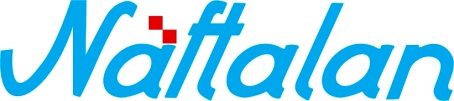 specijalna bolnica za medicinsku rehabilitaciju10310 Ivanić-Grad, Omladinska 23a, HRVATSKA, p.p. 47                      Tel.: ++385 1 2834 555, Fax.: ++385 1 2881 481,                                        www.naftalan.hr, e-mail: naftalan@naftalan.hrMB: 3186342, OIB: 43511228502IBAN: HR7023600001101716186